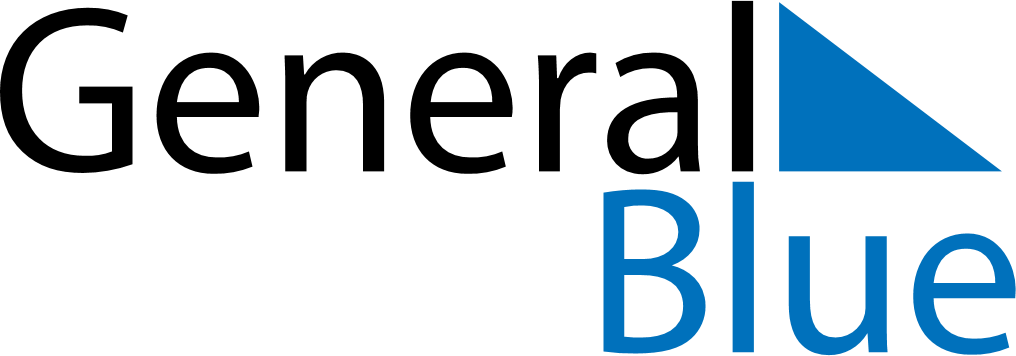 June 2024June 2024June 2024June 2024June 2024June 2024June 2024Horacio Zeballos Gamez, Arequipa, PeruHoracio Zeballos Gamez, Arequipa, PeruHoracio Zeballos Gamez, Arequipa, PeruHoracio Zeballos Gamez, Arequipa, PeruHoracio Zeballos Gamez, Arequipa, PeruHoracio Zeballos Gamez, Arequipa, PeruHoracio Zeballos Gamez, Arequipa, PeruSundayMondayMondayTuesdayWednesdayThursdayFridaySaturday1Sunrise: 6:07 AMSunset: 5:20 PMDaylight: 11 hours and 12 minutes.23345678Sunrise: 6:08 AMSunset: 5:20 PMDaylight: 11 hours and 11 minutes.Sunrise: 6:08 AMSunset: 5:20 PMDaylight: 11 hours and 11 minutes.Sunrise: 6:08 AMSunset: 5:20 PMDaylight: 11 hours and 11 minutes.Sunrise: 6:08 AMSunset: 5:20 PMDaylight: 11 hours and 11 minutes.Sunrise: 6:09 AMSunset: 5:20 PMDaylight: 11 hours and 11 minutes.Sunrise: 6:09 AMSunset: 5:20 PMDaylight: 11 hours and 10 minutes.Sunrise: 6:09 AMSunset: 5:20 PMDaylight: 11 hours and 10 minutes.Sunrise: 6:10 AMSunset: 5:20 PMDaylight: 11 hours and 10 minutes.910101112131415Sunrise: 6:10 AMSunset: 5:20 PMDaylight: 11 hours and 9 minutes.Sunrise: 6:10 AMSunset: 5:20 PMDaylight: 11 hours and 9 minutes.Sunrise: 6:10 AMSunset: 5:20 PMDaylight: 11 hours and 9 minutes.Sunrise: 6:10 AMSunset: 5:20 PMDaylight: 11 hours and 9 minutes.Sunrise: 6:11 AMSunset: 5:20 PMDaylight: 11 hours and 9 minutes.Sunrise: 6:11 AMSunset: 5:20 PMDaylight: 11 hours and 9 minutes.Sunrise: 6:11 AMSunset: 5:20 PMDaylight: 11 hours and 9 minutes.Sunrise: 6:12 AMSunset: 5:21 PMDaylight: 11 hours and 8 minutes.1617171819202122Sunrise: 6:12 AMSunset: 5:21 PMDaylight: 11 hours and 8 minutes.Sunrise: 6:12 AMSunset: 5:21 PMDaylight: 11 hours and 8 minutes.Sunrise: 6:12 AMSunset: 5:21 PMDaylight: 11 hours and 8 minutes.Sunrise: 6:12 AMSunset: 5:21 PMDaylight: 11 hours and 8 minutes.Sunrise: 6:13 AMSunset: 5:21 PMDaylight: 11 hours and 8 minutes.Sunrise: 6:13 AMSunset: 5:21 PMDaylight: 11 hours and 8 minutes.Sunrise: 6:13 AMSunset: 5:22 PMDaylight: 11 hours and 8 minutes.Sunrise: 6:13 AMSunset: 5:22 PMDaylight: 11 hours and 8 minutes.2324242526272829Sunrise: 6:13 AMSunset: 5:22 PMDaylight: 11 hours and 8 minutes.Sunrise: 6:14 AMSunset: 5:22 PMDaylight: 11 hours and 8 minutes.Sunrise: 6:14 AMSunset: 5:22 PMDaylight: 11 hours and 8 minutes.Sunrise: 6:14 AMSunset: 5:23 PMDaylight: 11 hours and 8 minutes.Sunrise: 6:14 AMSunset: 5:23 PMDaylight: 11 hours and 8 minutes.Sunrise: 6:14 AMSunset: 5:23 PMDaylight: 11 hours and 8 minutes.Sunrise: 6:14 AMSunset: 5:23 PMDaylight: 11 hours and 9 minutes.Sunrise: 6:14 AMSunset: 5:24 PMDaylight: 11 hours and 9 minutes.30Sunrise: 6:15 AMSunset: 5:24 PMDaylight: 11 hours and 9 minutes.